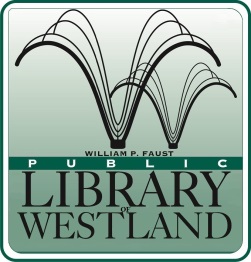 WILLIAM P. FAUSTPublic Library of Westland6123 Central City Parkway • Westland, Michigan 48185-9118(734) 326-6123 • FAX (734) 595-4612 • www.westlandlibrary.orgPosition AnnouncementLIBRARY ASSISTANT (CIRCULATION) - 2 PositionsFor Internal and External ApplicantsDate: November 16, 2018					Closing Date: November 26, 2018Reports to: Head of Circulation Services			Position Available ImmediatelySUMMARY:Under the direction of the Head of Circulation Services, the Library Assistant directly serves patrons by checking-in and checking out materials, registering patrons, collecting money for fines and fees, scheduling meeting rooms, and answering simple patron queries. Performs a wide variety of routine and occasionally complex clerical and computer work. Works with staff throughout the library on projects that enhance the library’s image in the community.    EDUCATION AND EXPERIENCE:High School Graduation or GED. College coursework preferred. 1-2 years of customer service experience, preferably in a public library.  Valid Michigan driver’s license.Schedule:		25 hours per week including days, nights and weekendsUnion Position:	YesSalary:	$9.25-$17.39 per hour depending on qualifications and experience Benefits:	Vacation, Personal time and paid holidays. Employer contribution toward retirement benefits. 	Applications are available at our web-site @ www.westlandlibrary.orgPlease submit a completed application, along with a cover letter and resume to:Diane MehlHead of Circulation Services6123 Central City ParkwayWestland MI 48185Diane.mehl@westlandlibrary.orgFax: 734-595-4612This library is an EEO Employer.